Passwords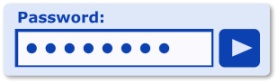 PasswordsPasswordsPasswordsChoosing a passwordPasswordsPasswordsPasswordsPasswordsChoosing a passwordPasswordsPasswordsPasswordsPasswordsChoosing a passwordPasswordsPasswordsPasswordsPasswordsChoosing a passwordPasswordsPasswordsPasswordsPasswordsChoosing a passwordPasswordsPasswordsPasswordsPasswordsChoosing a passwordPasswordsPasswordsPasswordsPasswordsChoosing a passwordPasswordsPasswordsPasswordsPasswordsChoosing a passwordPasswordsPasswordsPasswordsPasswordsChoosing a passwordPasswordsPasswordsPasswordsPasswordsChoosing a passwordPasswordsPasswordsPasswordsPasswordsChoosing a passwordPasswordsPasswordsPasswordsPasswordsChoosing a passwordPasswordsPasswordsPasswordsPasswordsChoosing a password